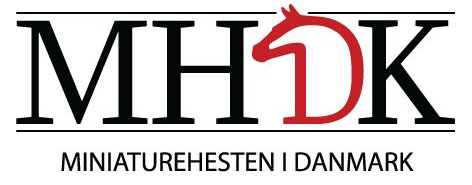 
TILMELDINGSBLANKET TIL FØL- OG PLAGSKUE SAMT SOMMERSHOW DEN 12. OG 13. AUGUST 2017Afholdes hos SLS-sportsrideklub. Adressen er Nordskovvej 5, 4190 Munke BjergbySidste tilmeldings- og betalingsfrist er den 16. juli 2017
Hermed tilmeldes nedenstående hest:
Hestens navn: Hestens pasnummer (15 cifre fra passet): Hestens chipnummer: Køn:                                                  Fødselsdato:                             Stangmål:          Hestens far og hans registreringsnummer:  Hestens mor og hendes registreringsnummer: Hestens morfar og hans registreringsnummer: Ejers /brugers navn: Stutterinavn: Telefonnummer og e-mail: Fuld adresse: Opdrætters navn: Hesten tilmeldes i følgende klassenumre: Tilmelding og spiseseddel sendes til følgende mail tilmelding.mhdk@gmail.comKopi af stamtavle skal afleveres sammen med tilmelding til kåring.Hestepasset medbringes og afleveres ved ankomst kun ved kåringen. Du vil som hesteejer få en kvittering af MHDK for afleveringen af passet. Kvitteringen fungere som et "midlertidigt pas" og er godkendt af Fødevarestyrelsen til brug for dokumentation af hestens registrering. Kvitteringen kan derfor også bruges som dokumentation, såfremt, du er uheldig at blive stoppet af politiet.Ekstra tilmeldingsblanketter kan udskrives fra foreningens hjemmeside www.miniaturehesten.dk Undertegnede erklærer hermed, at ovenstående oplysninger er rigtige, og at hesten ved fremstilling er sund og rask, samt at fremstillingen sker for eget ansvar og risiko.Data, der som følge af denne anmeldelse registreres om hest og ejer, kan frit benyttes af det relevante avlsforbund og SEGES, og disse data kan ikke efterfølgende kræves slettet._________	_____________________Dato	              Ejers underskrift Vær venligst meget omhyggelig med at udfylde din tilmelding, da den ellers vil være ugyldig.Pris pr hest/klassePriser i DKK inkl. administration:Priser i DKK 
med medlemsrabat:TotalKåring af hingst1200 kr.950 kr.Kåring af hoppe1000 kr.800 kr.Eksteriørbedømmelse300 kr.200 kr.Showklasse100 kr.-Boksleje fra fredag til søndag, antal bokse ____ (der må godt bo flere heste i en boks, der er ca. 3x3 meter)350 kr./boks inkl. halm og hø. Hvis du vil bruge andet strøelse, skal det medbringes. Pris reduceres ikke.350 kr./boks inkl. halm og hø. Hvis du vil bruge andet strøelse, skal det medbringes. Pris reduceres ikke.Ønsker at medbringe campingvogn200 kr. total excl. strøm for alle dage200 kr. total excl. strøm for alle dageForplejning Husk at udfylde og medsende spiseseddelHusk at udfylde og medsende spiseseddelVed transport over Storebæltsbroen gives der 100 kr. rabat pr. hest (kun for medlemmer) – gælder kun for eksteriør- og kåringsklasserVed transport over Storebæltsbroen gives der 100 kr. rabat pr. hest (kun for medlemmer) – gælder kun for eksteriør- og kåringsklasserVed transport over Storebæltsbroen gives der 100 kr. rabat pr. hest (kun for medlemmer) – gælder kun for eksteriør- og kåringsklasserVed efteranmeldelse efter den 16. juli 2017 fordobles prisen (gælder alle)Ved efteranmeldelse efter den 16. juli 2017 fordobles prisen (gælder alle)Ved efteranmeldelse efter den 16. juli 2017 fordobles prisen (gælder alle)I alt indbetalt til MHDKs konto 9570-0012164351 eller Mobilepay 60 55 52 34I alt indbetalt til MHDKs konto 9570-0012164351 eller Mobilepay 60 55 52 34I alt indbetalt til MHDKs konto 9570-0012164351 eller Mobilepay 60 55 52 34